Speed-Shok 100-PacksBring the velocity and power of Federal® Speed-Shok® to the blind in bulk. New Speed-Shok 100-packs come in our most popular payloads, delivering both the performance and convenience hunters need. Recently redesigned Speed-Shok loads fill limits faster and cleaner than ever, thanks to the Catalyst™ primer and faster-burning powders that dramatically reduce residue. Features & BenefitsConvenient 100-count bulk packsFaster-burning, cleaner propellant leaves drastically less residue in the barrel and actionCatalyst high-performance lead-free primer provides the most complete, consistent ignition possibleOptimized velocitiesPart No.	Description	UPC	MSRPWF142100 2	12 gauge 3 inch 1 ¼ ounce 2, 100 count	6-04544-65150-8	$64.99WF142100 4	12 gauge 3 inch 1 ¼ ounce 4, 100 count	6-04544-65152-2	$64.99 WF142100 BB	12 gauge 3 inch 1 ¼ ounce BB, 100 count	6-04544-65154-6	$64.99 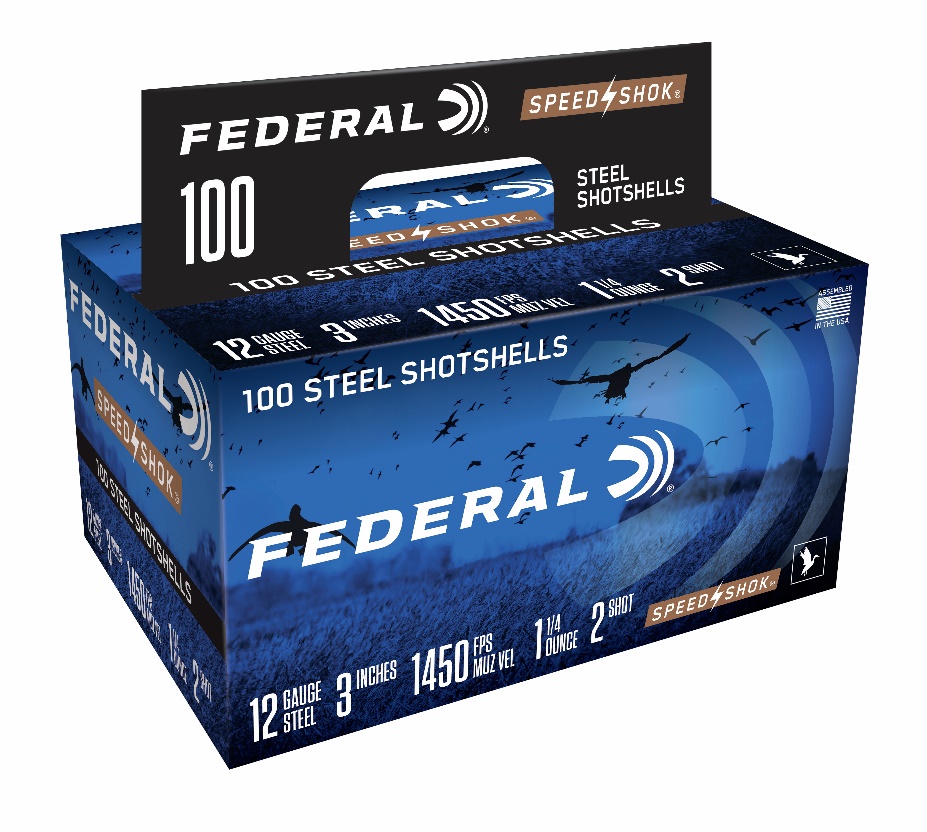 